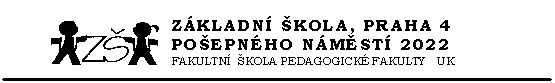 IV / 3ŘÁD ŠKOLNÍ DRUŽINY„Rodina a škola jsou dva nejvýznamnější činitelé, kteří podstatným způsobemzajišťují výchovu dětí.“	Činnost školní družiny (dále ŠD) je zaměřena na systematickou péči o naplňování volného času dětí.Kromě programu pro děti přihlášené k pravidelné každodenní docházce organizuje různé příležitostné kulturní a sportovní akce pro všechny děti školy i s případnou spoluúčastí jejich rodičů. 	Výchovně vzdělávací činnost ve školní družině tvoří rekreační a odpočinková činnost, turistická, sportovní, esteticko-výchovná, pracovně-technická a přírodovědná zájmová činnost.	Výchovně vzdělávací činnost pomáhá vytvářet pracovní návyky, správné návyky společenského chování, návyky při osobní hygieně a při udržování pořádku a čistoty v místnostech družiny. Dostatek času je věnován spontánním činnostem žáků. Počet dětí v ŠD oddělení se naplňují až do výše 30 žáků.Přihlášky do ŠDrodiče a zákonní zástupci mohou přihlásit žáky 1.- 5. ročníkuvyplní zápisní lístek, ve kterém uvedou i způsob vyzvedávání žákůzdravotní stav žáka, telefonní kontakt na rodiče (zákonné zástupce), emailovou adresuředitelka školy na začátku každého školního roku vydává rozhodnutí o zařazení žáků do ŠDbez odevzdané přihlášky nemůže být žák do družiny přijatPovinnosti rodičůneprodleně oznámit jakoukoli změnu týkající se žáka (zdravotní omezení, změna telefonního čísla, rozhodnutí soudu o vydávání žáka apod.)v případě, že se u žáka během dne vyskytne zdravotní problém, vychovatelka informuje rodiče o zdravotním stavu žáka a rodič si ho musí vyzvednout (i v případě, že žák dle zápisního lístku odchází sám)stane-li se úraz, vychovatelka ihned telefonicky informuje rodiče, aby si žáka vyzvedli, pokud úraz neohrožuje život žáka, ošetření zajišťují rodičeProvoz ŠDpříchod do ranní družiny je možný v  6.30 – 6.40 hodin, v 6.55- 7.05 hodin a v 7.20 hodin, vychovatelka si žáky vyzvedne u vchodu do budovy školypo skončení vyučování předává žáky se seznamem vychovatelce vyučující poslední hodinyprovoz školní družiny končí v pondělí až čtvrtek v 17.30 hodin, v pátek v 17:00 hodinz důvodu nenarušování plánované činnosti jsou stanoveny odchody žáků takto: po obědě a dále do  hodin, od  do  (17:00) hodin průběžněžáci jsou uvolňováni jen tak, jak stanoví rodiče na zápisním lístku nebo na písemnou žádost o uvolnění, na základě telefonického kontaktu nelze žáka ze školní družiny uvolnit žáky, kteří navštěvují zájmové útvary organizované školou, si v ŠD přebírají vedoucí, po skončení žáky odvádí zpět do ŠDpo dobu zájmových útvarů přebírají plnou odpovědnost za žáky vedoucí zájmových útvarůo provozu školní družiny v době řádných prázdnin v průběhu školního roku rozhoduje ředitelka školy, v případě provozu ŠD podají vychovatelky všem rodičům a zákonným zástupcům informace o provozu v době prázdninžáci musí být na docházku o prázdninách zvlášť přihlášeniŠD bude v provozu, přihlásí-li se alespoň 15 žákův době mimořádných prázdnin je činnost ŠD zajištěna se stejným omezením na prázdniny se mohou přihlásit i žáci, kteří do družiny nechodí a uhradí družinový poplatek 400,-Kčrodiče a další návštěvníci do oddělení ŠD nevstupují, žáky si vyzvedávají v přízemí školyna žádost rodičů se vychovatelky věnují školní přípravě žáků na vyučováníUkončení docházky do ŠD rodiče mohou ukončit docházku žáka do ŠD písemnou žádostí podanou nejpozději   do konce předešlého měsícev případě odhlášení žáka ze školy, je odhlášení ze školní družiny  automatickéředitelka školy může rozhodnout o vyloučení žáka ze školní družiny, pokud žák soustavně nebo nějakým zásadním způsobem porušil vnitřní řád školní družiny, nedodržuje kázeň a pořádek, ohrožuje zdraví, bezpečnost ostatních žáků nebo z jiných, zvláště závažných důvodů. O těchto skutečnostech jsou zákonní zástupci žáka informovániPoplatek výše měsíčního poplatku činí 400,-Kč měsíčně bez ohledu na počet dní strávených v ŠD, platí se vždy dopředu na následující měsícpoplatek je hrazen převodem na účet školy s uvedením VS a SS (oznámí vychovatelka)výjimečně poštovní poukázkou vždy do konce předcházejícího měsícev případě nejasností (opožděná platba, neuhrazený poplatek) může vychovatelka požadovat doklad o úhradě ŠDv případě odhlášení žáků bude už zaplacený poplatek rodičům na základě jejich písemné žádosti vrácen na jejich účetChování žákůžák bez vědomí vychovatelky oddělení školní družiny neopouštídoba pobytu žáka ve školní družině, školním klubu se řídí údaji uvedenými na zápisním lístkuve ŠD se žák řídí pokyny vychovatelek, školním řádem a řádem školní družiny, školního klubuDalší ustanovení	Po ukončení provozu ŠD, ŠK nebo je-li žák rodiči uvolněn ze ŠD, přejímají právní odpovědnost rodiče.           Nevyzvednou-li si rodiče žáka do ukončení pracovní doby ŠD, snaží se vychovatelka spojit s rodinou telefonicky. Dále vyčká vychovatelka max. 30 min. a poté telefonicky kontaktuje „Klokánek – fond ohrožených dětí“ (Zařízení pro okamžitou pomoc) – tel.271912500. Pro žáka přijedou a postarají se o něj do doby, než se podaří vyrozumět rodiče. Pokud jsou rodiče k nedostižení, může být žák po 24 hodinách na základě předběžného soudního řízení umístěn do dětského domova.Žáci druhého stupně, pokud nejsou stanoveny školní kluby, se mohou po rozhodnutí ředitelky školy zařadit do ŠD.Dokumenty ve školní družině se vede tato dokumentace:zápisní lístky přehled docházky žáků a činnosti zájmové jednotkyevidenční knihu oddělení družinyplán činnostidocházkovou knihu ranní družinyŘád školní družiny je k dispozici u vychovatelky ŠDŘád nabyl platnosti dnem 1. 2. 2018Řád nabývá účinnosti: 1. 2. 2018V Praze dne 1. 2. 2018                                                                                      Mgr. Dagmar Havlíčková	 									  ředitelka školyPříloha: Školní řádNedílnou součástí je platný školní řád, který je k dispozici na webových stránkách a ve škole.